Covid-19 Car Share Driver Agreement-19 Car Share Agreement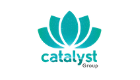 Please tickPlease tickPlease tickPlease tickTo follow and comply with PPE guidance when car sharing. I will ensure I keep masks, hand sanitizer and anti-bacterial wipes in my vehicle always. Any passenger I take to and from work must sit in the back on the passenger’s side.To follow and comply with PPE guidance when car sharing. I will ensure I keep masks, hand sanitizer and anti-bacterial wipes in my vehicle always. Any passenger I take to and from work must sit in the back on the passenger’s side.To follow and comply with PPE guidance when car sharing. I will ensure I keep masks, hand sanitizer and anti-bacterial wipes in my vehicle always. Any passenger I take to and from work must sit in the back on the passenger’s side.To follow and comply with PPE guidance when car sharing. I will ensure I keep masks, hand sanitizer and anti-bacterial wipes in my vehicle always. Any passenger I take to and from work must sit in the back on the passenger’s side.To follow and comply with PPE guidance when car sharing. I will ensure I keep masks, hand sanitizer and anti-bacterial wipes in my vehicle always. Any passenger I take to and from work must sit in the back on the passenger’s side.To follow and comply with PPE guidance when car sharing. I will ensure I keep masks, hand sanitizer and anti-bacterial wipes in my vehicle always. Any passenger I take to and from work must sit in the back on the passenger’s side.To follow and comply with PPE guidance when car sharing. I will ensure I keep masks, hand sanitizer and anti-bacterial wipes in my vehicle always. Any passenger I take to and from work must sit in the back on the passenger’s side.To follow and comply with PPE guidance when car sharing. I will ensure I keep masks, hand sanitizer and anti-bacterial wipes in my vehicle always. Any passenger I take to and from work must sit in the back on the passenger’s side.To follow and comply with PPE guidance when car sharing. I will ensure I keep masks, hand sanitizer and anti-bacterial wipes in my vehicle always. Any passenger I take to and from work must sit in the back on the passenger’s side.To follow and comply with PPE guidance when car sharing. I will ensure I keep masks, hand sanitizer and anti-bacterial wipes in my vehicle always. Any passenger I take to and from work must sit in the back on the passenger’s side.To follow and comply with PPE guidance when car sharing. I will ensure I keep masks, hand sanitizer and anti-bacterial wipes in my vehicle always. Any passenger I take to and from work must sit in the back on the passenger’s side.To follow and comply with PPE guidance when car sharing. I will ensure I keep masks, hand sanitizer and anti-bacterial wipes in my vehicle always. Any passenger I take to and from work must sit in the back on the passenger’s side.To follow and comply with PPE guidance when car sharing. I will ensure I keep masks, hand sanitizer and anti-bacterial wipes in my vehicle always. Any passenger I take to and from work must sit in the back on the passenger’s side.Should my passenger break the conditions of this agreement I am to inform:CLINICIAN CARE 0345 894 2264 | Option 4cliniciancare@catalystgrp.co.ukShould my passenger break the conditions of this agreement I am to inform:CLINICIAN CARE 0345 894 2264 | Option 4cliniciancare@catalystgrp.co.ukShould my passenger break the conditions of this agreement I am to inform:CLINICIAN CARE 0345 894 2264 | Option 4cliniciancare@catalystgrp.co.ukShould my passenger break the conditions of this agreement I am to inform:CLINICIAN CARE 0345 894 2264 | Option 4cliniciancare@catalystgrp.co.ukShould my passenger break the conditions of this agreement I am to inform:CLINICIAN CARE 0345 894 2264 | Option 4cliniciancare@catalystgrp.co.ukShould my passenger break the conditions of this agreement I am to inform:CLINICIAN CARE 0345 894 2264 | Option 4cliniciancare@catalystgrp.co.ukShould my passenger break the conditions of this agreement I am to inform:CLINICIAN CARE 0345 894 2264 | Option 4cliniciancare@catalystgrp.co.ukShould my passenger break the conditions of this agreement I am to inform:CLINICIAN CARE 0345 894 2264 | Option 4cliniciancare@catalystgrp.co.ukShould my passenger break the conditions of this agreement I am to inform:CLINICIAN CARE 0345 894 2264 | Option 4cliniciancare@catalystgrp.co.ukShould my passenger break the conditions of this agreement I am to inform:CLINICIAN CARE 0345 894 2264 | Option 4cliniciancare@catalystgrp.co.ukShould my passenger break the conditions of this agreement I am to inform:CLINICIAN CARE 0345 894 2264 | Option 4cliniciancare@catalystgrp.co.ukShould my passenger break the conditions of this agreement I am to inform:CLINICIAN CARE 0345 894 2264 | Option 4cliniciancare@catalystgrp.co.ukShould my passenger break the conditions of this agreement I am to inform:CLINICIAN CARE 0345 894 2264 | Option 4cliniciancare@catalystgrp.co.ukSignature:Signature:Signature: